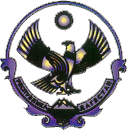 А Д М И Н И С Т Р А Ц И ЯМУНИЦИПАЛЬНОГО РАЙОНА «СЕРГОКАЛИНСКИЙ РАЙОН» РЕСПУБЛИКИ ДАГЕСТАНул.317 Стрелковой дивизии, д.9, Сергокала, 368510,E.mail  sergokalarayon@e-dag.ru тел/факс: (230) 2-33-40, 2-32-42ОКПО 04047027, ОГРН 1070548000775, ИНН/КПП 0527001634/052701001П О С Т А Н О В Л Е Н И Е№144	                      	       от 23.06.2023 г.О реализации мероприятий по повышению качества образования и поддержке школ с низкими образовательными результатами обучения и школ, функционирующих в неблагоприятных социальных условиях, на 2023-2025 годыВ соответствии с приказом Министерства образования и науки РД №05-02-2-577/23 от 19.05.2023 г. «О реализации мероприятий по повышению качества образования и поддержке школ с низкими образовательными результатами обучения и школ, функционирующих в неблагоприятных социальных условиях, на 2023-2025 годы», в целях реализации мероприятий, направленных на повышение качества образования в школах с низкими образовательными результатами и школах, функционирующих в неблагоприятных социальных условиях, Администрация МР «Сергокалинский район» постановляет:Утвердить Муниципальную программу повышения качества образования и  поддержки школ с низкими результатами обучения и школ, функционирующих в неблагоприятных социальных условиях на 2023-2025 годы (далее - Муниципальная программа) согласно приложению к настоящему постановлению.МКУ «Управление образования» Сергокалинского района, руководителям общеобразовательных организаций района обеспечить реализацию мероприятий по повышению качества образования и поддержке школ с низкими образовательными результатами обучения и школ, функционирующих в неблагоприятных социальных условиях, на 2023-2025 годы.Контроль за исполнением настоящего постановления возложить на Меджидова Б.А. - заместителя Главы Администрации МР» Сергокалинский район». Глава          	  	              	               	М. ОмаровПриложениек постановлению АдминистрацииМР «Сергокалинский район»от 23.06.2023 г. №144 МУНИЦИПАЛЬНАЯ ПРОГРАММАповышения качества образования и поддержки школ с низкими результатами обучения и школ, функционирующих в неблагоприятных социальных условиях, на 2023-2025 годыПАСПОРТ ПРОГРАММЫ1. Обоснование программыОсновным направлением региональной политики в сфере общего образования в Республике Дагестан является обеспечение равного доступа к качественному образованию, обновление его содержания и технологий (включая процесс социализации) в соответствии с изменившимися потребностями населения и новыми вызовами социального, культурного и экономического развития.         В данной Программе определены цель, задачи, содержание и организация деятельности и траектории развития – основные составляющие региональной системы работы со школами с низкими результатами обучения и школами, функционирующими в неблагоприятных социальных условиях.Нормативная база Программы:Государственная	программа	Российской	Федерации «Развитие    образования»;Государственная программа Республики Дагестан «Развитие образования в Республике Дагестан» на 2015-2025 годы от 23.12.2014	№ 664 (с изменениями на 19 октября 2021 года) в части организации деятельности по направлению «Повышение качества образования в школах с низкими результатами обучения и в школах, функционирующих в неблагоприятных социальных условиях»;Постановление Правительства Республики Дагестан от 26 мая 2022г. № 146 «Об утверждении Концепции развития образования в Республике Дагестан на период до 2030 года»;Приказ Министерства образования и науки Республики Дагестан от 18 августа 2020 года № 157-05/20 «Об утверждении региональной программы по поддержке школ с низкими результатами обучения и школ, функционирующих в неблагоприятных социальных условиях»;Приказ Министерства образования и науки Республики Дагестан от 7 июня 2022 года № 05-02-2-499/22 «О внесении изменений в региональную программу повышения качества образования и поддержки школ с низкими результатами обучения и школ, функционирующих в неблагоприятных социальных условиях на 2020-2022 годы»;Приказ Министерства образования и науки Республики Дагестан от ______ «О реализации мероприятий по повышению качества образования и поддержке школ с низкими образовательными результатами обучения и школ, функционирующих в неблагоприятных социальных условиях, на 2023-2025годы»;2. Цель и задачи программыЦель программы: обеспечить доступность качественного образования через выявление школ с низкими результатами обучения и организацию работы	с ними, проведение мониторинга рисков снижения образовательных результатов и их адресная профилактика, развитие внутришкольных систем профилактики учебной неуспешности.Задачи программы:Повышение качества образовательных результатов обучающихся в школах, показывающих низкие результаты обучения, и в школах, работающих в сложных социальных условиях, включая повышение качества	обучения, управления, улучшения	условий	организации                 образовательной деятельности; Сокращение разрыва	в качестве образования между общеобразовательными организациями Сергокалинского района;Формирование инфраструктуры поддержки школ с низкими результатами обучения и школ, функционирующих в неблагоприятных социальных условиях, в разработке и реализации концепций их развития в целях перехода в эффективный режим работы;Совершенствование методов идентификации школ с низкими результатами обучения и школ, функционирующих в неблагоприятных социальных условиях, в целях проведения диагностического исследования по определению их рисковых профилей.В программе дается определение таких понятий как «школа с низкими результатами обучения» и «школы, функционирующие в неблагоприятных социальных условиях».Под «школамис низкимиобразовательными результатами» (далее –ШНОР) подразумеваются школы, в которых не менее 30% от общего числа участников ВПР получили отметку «2» или не преодолели минимальный порог по основному государственному экзамену (далее - ОГЭ) и единому государственному экзамену (далее -ЕГЭ).Под «школами, функционирующими в неблагоприятных социальных условиях» (далее – ШНСУ) понимаются школы, испытывающие дефицит ресурсов (кадровых, материально-технических, финансовых) и имеющие наименьшие показатели индекса социального благополучия (далее – ИСБ). Общим для категории школ, работающих в неблагоприятных социальных условиях с ограниченными ресурсами, является низкий уровень ИСБ.В рамках Программы предусмотрена идентификация ШНОР и ШНСУ с последующим объединением их в три кластера на основе поэтапного анализа школ республики, включающего в себя анализ образовательных результатов, определения уровня реализации школами образовательных программ и анализ контекстных данных:кластер № 1 – общеобразовательные организации республики, в которых есть группы неуспевающих обучающихся;кластер № 2 – общеобразовательные организации республики, в которых есть группы обучающихся, демонстрирующих признаки учебной неуспешности, выраженные в фактической неуспеваемости;кластер № 3 – общеобразовательные организации республики, в которых существуют факторы риска снижения образовательных результатовЦелевые установки для решения проблем по каждому кластеру:создать условия для успешного освоения образовательных программслабоуспевающими	и	неуспевающими	обучающимися	за счёт реализации внутришкольной	системы профилактики учебной неуспешности;определить общеобразовательные организации, нуждающиеся в адресном наставничестве и сопровождении на основе анализа данных об образовательных результатах и внешних социальных условиях работы;повысить качество образования в общеобразовательных организациях за счёт выявления и устранения факторов риска и ресурсных дефицитов в этих школах;организовать мониторинг рисков снижения образовательных результатов и их адресную профилактику в выявленных общеобразовательных организациях;организовать методическое сопровождение реализации концепций программ развития, среднесрочных программ и программ рисковых профилей общеобразовательных организаций – участниц проекта по оказаниюметодической поддержки общеобразовательным организациям, имеющим низкие образовательные результаты обучающихся, «500+»;развивать	сетевое	взаимодействие	между	общеобразовательными организациями, где есть группы неуспевающих обучающихся, группы обучающихся, демонстрирующих признаки учебной неуспешности, выраженные	в         фактической	неуспеваемости,	а	также общеобразовательными организациями, где существуют факторы риска снижения образовательных результатов, и муниципальными базовыми общеобразовательными организациями;совершенствовать	профессиональные	компетенции	педагогов	и управленческие     компетенции	руководителей	общеобразовательных организаций, входящих в один из кластеров школ с низкими образовательными результатами.Реализация муниципальной Программы позволит:расширить	инструментарий,	позволяющий	выявлять	школы, находящиеся в кризисной ситуации, и школы – в ситуации риска;определить наиболее эффективные и адресные формы поддержки на республиканском и муниципальном уровнях;выявить лучшие школьные управленческие и педагогические практики, направленные на профилактику учебной неуспешности и организовать их трансляцию;включить все школы с низкими образовательными результатами в федеральные	и/или	региональные	проекты,	направленные	на методическую поддержку таких школ;определить пути преодоления факторов риска снижения результатов; организовать	мониторинг	рисков	снижения	образовательныхрезультатов;организовать адресную профилактику рисков снижения образовательных результатов в выявленных образовательных организациях;сформировать   внутришкольные системы профилактики учебной    неуспешности.В ходе реализации Программы будут достигнуты следующие результаты:Повысится качество образования за счет сокращения разницы в образовательных	результатах	посредством	реализации программ профилактики учебной неуспешности, адресной поддержки школ с низкими образовательными результатами, по организации деятельности школ, имеющих риск снижения образовательных результатов.Определятся успешные практики перевода школ	с низкими образовательными результатами в эффективный режим функционирования.Активизируется деятельность регионального и муниципальных консультационных центров, направленная на повышение профессиональных компетенций педагогов.Будут определены наставники школ с низкими образовательными результатами в лице директоров школ, являющихся участниками «Школы кураторов» при ГБУ ДПО «ДИРО», так как они имеют положительный опыт в управленческой деятельности3. Выбор показателей и методов сбора информацииГлавным составляющим в системе работы со школами с низкими образовательными результатами является мониторинг, на анализе результатов которого принимаются управленческие решения и принимаются меры по совершенствованию их деятельностиПоказатели реализации Программы включают в себя:Группу показателей для выявления школ с низкими результатами обучения, школ, функционирующих в зоне риска снижения образовательных результатов, и школ, нуждающихся в профилактике учебной неуспешности.Группу	показателей	по	определению	динамики образовательных результатов в выявленных школах с низкими результатами обучения.Группу	показателей	по	мониторингу	ресурсных	дефицитов в образовательных организациях.Группу показателей по мониторингу школ, функционирующих в условиях рисков снижения образовательных результатов.Группу	показателей	по	профилактике	учебной неуспешности    общеобразовательных организаций.Группа показателей для выявления школ с низкими результатами обучения, школ, функционирующих в зоне риска снижения образовательных результатов, и школ, нуждающихся в профилактике учебной неуспешности:для выявления школ с низкими образовательными результатами:доля школ, в которых не менее 30% обучающихся не преодолели минимальный порог по русскому языку или математике на ВПР/ОГЭ/ЕГЭ в один год минимум в двух различных оценочных процедурах или минимум по одному разу в течение последних 2х лет подряд в одной процедуре;количество обучающихся принявших участие в школьном этапе Всероссийской олимпиады школьников (далее – ВсОШ) в текущем году от общего количества обучающихся в ОО республики;количество выпускников 11х классов, которые продолжили свое обучение в профессиональных образовательных организациях	и (или) образовательных организациях высшего образования;количество выпускников 9х классов, которые продолжили свое обучение в ОО и (или) профессиональных образовательных организациях;определение	в	список	Рособрнадзора	как	имеющие признаки необъективности результатов ВПР.для выявления школ, функционирующих в зоне риска снижения образовательных результатов:доля школ, имеющих ресурсные дефициты % (с перечислением выявленных ресурсных дефицитов);доля школ, включенных в нижний квартиль школ республики по значению Индекса социального благополучия школ %.доля школ, в которых не организована профилактика рисков снижения образовательных результатов % (с перечислением устраненных факторов риска).для выявления школ, нуждающихся впрофилактике учебной неуспешности:доля школ, в которых отсутствует внутришкольная система профилактики учебной неуспешности в %;доля слабоуспевающих и неуспевающих обучающихся, для которых разработан индивидуальный образовательный маршрут в %;доля	обучающихся	(от	числа	неуспевающих), посещающих         дополнительные занятия с целью ликвидации отставания по учебной программе в %.Группа показателей по определению динамики образовательных результатов в выявленных школах с низкими результатами обучения:доля школ с низкими образовательными результатами, показавших положительную динамику образовательных результатов по предмету (русской язык / математика на ВПР, ОГЭ, ЕГЭ) в %;доля школ с низкими образовательными результатами, показавших положительную динамику академической успеваемости по русскому языку и математике в 5, 8 и 10 классах, с учетом результатов ВПР в %.Группа показателей по мониторингу ресурсных дефицитов в образовательных организациях.доля ОО, в которых выявлены ресурсные дефициты (с перечислением выявленных ресурсных дефицитов);доля ОО, в которых устранены ресурсные дефициты (с перечислением устраненных ресурсных дефицитов).Группа показателей по мониторингу образовательных результатов школ, функционирующих в условиях рисков снижения образовательных результатов:доля обучающихся начального общего образования,     выполнивших задания ВПР базового уровня по конкретному учебному предмету и	классу, направленные на оценку сформированности предметных результатов;доля обучающихся в звене основного общего образования, выполнивших задания ВПР базового уровня по конкретному учебному предмету и классу, направленные на оценку сформированности предметных результатов;доля обучающихся, преодолевших минимальный порог ОГЭ по учебным предметам;доля обучающихся, получивших максимальный балл ОГЭ по учебным предметам;доля обучающихся среднего общего образования, выполнивших задания ВПР базового уровня по конкретному учебному предмету и классу, направленные на оценку сформированности предметных результатов;доля обучающихся получивших зачет по итоговому сочинению; доля выпускников, преодолевших минимальный порог на ЕГЭ;доля выпускников, получивших 100 баллов на ЕГЭ;доля выпускников, получивших от 81 балла и выше на ЕГЭГруппа	показателей	по	профилактике	учебной неуспешности общеобразовательных организаций:доля	школ,	в	которых	сформирована	внутришкольная система профилактики учебной неуспешности;доля слабоуспевающих и неуспевающих обучающихся, для которых разработан индивидуальный образовательный маршрут;доля обучающихся (от числа	неуспевающих), посещающих дополнительные занятия с целью ликвидации отставания по учебной программе;доля школ, в которых проводятся мероприятия для родителей (законных представителей) по вовлечению в профилактику учебной неуспешности;доля школ, где для слабоуспевающих и неуспевающих обучающихся организовано наставничество и/или тьюторское сопровождение.Данная система региональных показателей помогает:получать регулярную и достоверную информацию об эффективности реализации мероприятий по поддержке школ с низкими образовательными результатами;обеспечить качество управленческих решений по улучшению состояния образовательной среды в	школах	с	низкими образовательными результатами;создавать условия для выявления и внедрения эффективных механизмов управления качеством образования.Деятельность по мониторингу осуществляется на основе принципов открытости и объективности.Выбор методов сбора информации определяется уровнем сложности поставленных задач.В качестве источника информации используются:аналитико-статистические данные об образовательных результатах, отчеты, данные оценочных процедур разного уровня;результаты аттестации педагогических кадров;данные опросов участников образовательных отношений, исследования профессиональных компетенций педагогических работников и др.Методы сбора информации:для выявления школ с низкими образовательными результатами:Анализ расчетных карт, предоставленных       образовательными организациями для идентификации школ с низкими результатами обучения и школ, функционирующих в неблагоприятных социальных условиях;Анализ диагностических карт, предоставленных школами;Анализ и обработка статистических данных о результатах ВПР, ОГЭ, ЕГЭ, предоставляемых Рособрнадзором РФ;Запрос о предоставлении социального паспорта школы и его последующий анализ;Сопоставление данных, полученных при анализе и обработки результатов ВПР, ОГЭ, ЕГЭ и социального паспорта школы.для выявления динамики образовательных результатов в выявленных школах с низкими результатами обучения:Проведение выборки конкретных школ на основе данных, полученных в результате сопоставления социального статуса и результатов ВПР, ОГЭ, ЕГЭ школ;Проведение выборки на основе анализа данных о выполнении каждого задания базового уровня по конкретному предмету.для оценки результативности мероприятий по повышению качества образования:Анализ динамики результатов ВПР, ОГЭ, ЕГЭ по данным Рособрнадзора РФ.Запрос на предоставление отчетов по реализации программ перехода школ в эффективный режим работы, анализ выполнения среднесрочных программ и программ преодоления выявленных рисков в рамках концепции программы развития каждой школы;Анализ и обработка планов и отчетов о деятельности регионального и муниципальных консультационных центров;Проведение анализа и подготовка адресных рекомендаций Анализ результатов мониторинга региональных показателей предполагает:выявление	школ	с	низкими	образовательными	результатами	в соответствии с методикой их идентификации, в результате которого сформирован перечень школ с низкими образовательными результатами, которым будет оказываться поддержка;мониторинг динамики образовательных результатов школ с низкими образовательными результатами с целью получения информации об эффективности реализуемого комплекса мер поддержки и предупреждения негативных последствий;мониторинг ресурсных дефицитов школ с низкими образовательными результатами с целью их устранения;мониторинг по выявлению профессиональных дефицитов педагогических работников;мониторинг эффективности мер по профилактике учебной неуспешности в общеобразовательных организациях с целью совершенствования внутришкольной системы профилактики.Проведенный анализ региональных показателей позволяет сформировать адресные рекомендации на уровне муниципальных общеобразовательных учреждений:для улучшения качества образования, устранения рисков снижения образовательных результатов;для разработки школами программ повышения качества образования; для профилактики учебной неуспешности.в целях разработки муниципальных «дорожных карт» реализации комплекса мер по повышению качества образования в школах с низкими образовательными результатами, оказанию адресной поддержки ШНОР и школам, функционирующим в условиях	рисков снижения образовательных результатов и школам, нуждающимся в профилактике учебной неуспешности.в целях формирования региональной «дорожной карты»;для разработки и реализации дополнительных профессиональных программ, направленных на совершенствование методики преподавания учебных предметов и профилактики учебной неуспешности;для организации научно-методического сопровождения и адресной помощи школ с низкими образовательными результатами;в целях разработки методических рекомендаций по вопросам повышения качества образования в	школах с низкими образовательными результатами, школах, функционирующих в условиях рисков снижения образовательных результатов и школах, нуждающихся в профилактике учебной неуспешности.5. Принятие комплекса мер и управленческих решенийКомплекс мер по организации адресной поддержки школ с низкими образовательными результатами:заключение и реализация партнерских соглашений по вопросам взаимодействия в целях повышения качества образования между ШНОР и школами, демонстрирующими высокие образовательные результаты;назначение кураторов/тьюторов из числа участников консультационных центров и «Школы кураторов»;формирование в школах с низкими образовательными результатами команд, берущих на себя ответственность за разработку и реализацию концепции программы развития, среднесрочных программ и программ антирисковых мер;организация Региональным консультационным центром стажировок для управленческих команд школ с низкими образовательными результатами по вопросам управления качеством образования в ОО;организационно-методическое сопровождение разработки антирисковых программ, обеспечивающих внедрение эффективных технологий в практики преподавания и управления.         Комплекс мер по организации работы со школами, функционирующими в зоне риска снижения образовательных результатов:переоснащение школ через получение широкого доступа в Интернет к хранилищам и базам данных, использование ресурсов электронной библиотеки, обеспечение доступа учителей и обучающихся;создание центров образования «Точка роста» в рамках проекта «Современная школа», участие в проекте «Цифровая образовательная среда» и других проектах, дающих возможность оснастить школу;меры по оснащению библиотек, увеличению количества компьютеров, обеспечению ОО скоростным доступом в Интернет;улучшение материально-технических условий в ОО;введение	в	штатное	расписание	ОО	(дополнительных)ставок социального педагога, психолога, логопеда, дефектолога;формирование плана действий по внедрению технологий эффективного школьного управления, способствующего переводу этих школ в эффективный режим работы;повышение квалификации управленческих команд школ с рисками снижения образовательных результатов (оценка мер с управленческими командами	школ	будет	производиться	в	рамках мониторинга эффективности руководителей всех образовательных организаций»);повышение квалификации педагогических работников школ с рисками снижения образовательных результатов.     Комплекс мер по организации работы по профилактике учебной неуспешности:направленное распространение эффективных педагогических практик по профилактике учебной неуспешности;формирование примерной программы антирисковых мер профилактики учебной неуспешности (для ОО);организация и проведение мероприятий для родителей (законных представителей) по вовлечению в профилактику учебной неуспешности;формирование примерных технологических карт программы педагога по работе со слабоуспевающими и неуспевающими обучающимися;разработка и реализация адресных образовательных программ по работе с обучающимися с трудностями в обучении на основе результатов оценочных процедур;организация тьюторской поддержки обучающихся для ликвидации учебных дефицитов Развитие системы работы со школами с низкими результатами обучения, школами, функционирующими в неблагоприятных социальных условиях, школами, функционирующими в условиях рисков снижения образовательных результатов, обеспечивается:разработкой комплекса критериев, показателей и инструментария оценки качества системы работы со школами с низкими результатами обучения, школами, функционирующими в неблагоприятных социальных условиях, школами, функционирующими в условиях рисков снижения образовательных результатов и школами, нуждающимисявпрофилактике учебной неуспешности;разработкой комплекса критериев, показателей и инструментария оценки качества системы профилактики учебной неуспешности в образовательных организациях;идентификации школ с низкими образовательными результатами, выявлением динамики образовательных результатов по годам;выявлением	динамики	образовательных	результатов	в школах, функционирующих в условиях рисков снижения образовательных результатов;разработкой	муниципальной 	«дорожной карты» поддержки школ с низкими образовательными результатами, школ, функционирующих в условиях рисков снижения образовательных результатов, школьных программ повышения качества образования;реализацией сетевого взаимодействия школ с низкими образовательными результатами с успешными школами;разработкой и реализацией методических рекомендаций поддержки школ с низкими образовательными результатами, а также школ, функционирующих в условиях рисков снижения образовательных результатов.Управленческие решения по результатам анализа данных мониторинга оформляются через приказы.6. Анализ эффективности принятых мерАнализ эффективности работы с школ с низкими образовательными результатами, школ, функционирующих в условиях рисков снижения образовательных результатов, а также анализ эффективности принятых мер по профилактике учебной неуспешности в образовательных организациях региона проводится не реже одного раза в год.Цель программыОбеспечить доступность качественного образования через выявление школ	с низкими результатами обучения и организацию работы с ними, проведение мониторинга рисков снижения образовательных результатов и оказание адресной профилактики рисков снижения образовательных результатов в выявленных общеобразовательных организациях (далее -ОО), развитие внутришкольных систем профилактики учебной неуспешностиЗадачи программы1.Повышение	качества	образовательных результатов обучающихся в школах, показывающих низкие результаты обучения, и школах, работающих в сложных социальных условиях,	включая      повышение	качества      обучения, управления, улучшения 	условий          организации образовательной деятельностиЗадачи программы2.Сокращение разрыва в качестве образования между общеобразовательными организациями Сергокалинского районаЗадачи программы3.Формирование инфраструктуры поддержки школ с низкими результатами обучения и школ, функционирующих в неблагоприятных социальных условиях, в разработке и реализации концепций их развития в целях перехода в эффективный режим работыЗадачи программы4.Совершенствование методов идентификации школ с низкими результатами обучения и школ, функционирующих в неблагоприятных	социальных условиях, в целях проведения диагностического исследования по определению их рисковых профилейСрок действия программы2023-2025гИсполнители программыМКУ «Управление образования» Сергокалинского района